Year 10-Phase 4 work.I hope you are keeping safe and staying positive!!A:Below is a genuine Edexcel Writing question from the June 2018 paper.>Pourquoi vous aimez habiter dans votre région>Comment était votre région dans le passé>Si votre region est touristique>Comment votre region va changer à l’avenirTask 1: Translate the task in to English.Task 2: For each task decide whether you need the present, past or future tenses.Task 3: Once you have decided on the tense, brainstorm a range of verbs you can use in that tense for each task. Make sure there are DIFFERENT verbs for each of the tasks.Task 4: Complete the task on paper making sure you have included opinion phrases+frequency words+intensifiers+TRIPLE opinion words-Vary these please!! This is your draft and may have some NEAT crossings out. A minimum of 130 words. Quality NOT quantity.Task 5: E-mail your teacher with your FINAL version in  WORD as an attachment  in not too small a font for me to correct and return to you. ngarrett@brentford.hounslow.sch.uksmepham@brentford.hounslow.sch.ukB: Task 1: Give as much details about the photo below as you possibly can in French. Eg clothes/hair/actions/where she might be/feelings etc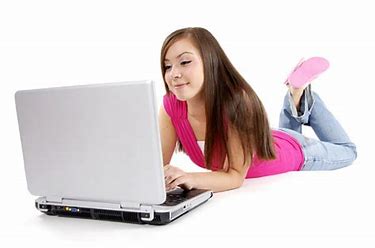 Task 2: In French-again a minimum of 90 wordsGive your opinion on TV in generalWrite about your favourite type of TV programme>Write about what you are going to do this evening-these can be any activities you like and not restricted to watching TVWrite about a recent outing with friends-not watching TV